Муниципальное общеобразовательное учреждениесредняя общеобразовательная школа № 3 имени полководца А.В.Суворова города Славянска-на-Кубани муниципального образования Славянский районКраснодарского краяМетодическая разработка урока русского языка в 5 классе«Общее значение имён прилагательных и их употребление в речи».Учитель: Булах Юлия Андреевна Тема:  « Общее значение имён прилагательных и их употребление в речи». Цели: -  познакомить  учащихся с общим значением имён прилагательных;- организовать наблюдение за их  ролью в художественном тексте;- формировать умение употреблять их в собственной речи;- обучать словесному рисованию при создании текста по прослушанному тексту, иллюстрации;- развивать творческое воображение учащихся, их устную и письменную речь,  внимание и наблюдательность;- воспитывать чуткое отношение к природе, окружающему миру.Оборудование: компьютер, мультимедиаоборудование, презентация, интерактивная доска,  учебник «Русский язык. 5 класс» С.И.Львовой, В.В.Львова (ч.1,3), аудиодиски «Голоса птиц» и «Музыка природы», фонохрестоматия к учебнику литературы В.Я.Коровиной (6 класс), веточки деревьев и кустарников (верба, сирень, абрикос, тополь), цветочный горшок с голубыми перелесками и подснежником.Ход урока:Организационный момент. Приветствие. Проверка готовности к уроку.Оформление записи в тетрадях. Сообщение целей урока.Активизация субъективного опыта учащихся в целях создания установки на восприятие темы урока.- Ребята, как вы думаете, можно ли, рассказывая о чём-то, описывая какой-то предмет, обойтись без прилагательных? Попробуйте описать своё настроение или погоду за окном, не используя прилагательные. Слово учителя (сопровождается мультимедийной  презентацией).1.  Общее значение имени прилагательного – это… (признак предмета).- Что такое признак? ( Это примета, свойство, характеристика предмета или явления). - Обозначая разные характеристики и свойства, имена прилагательные помогают выделить конкретный предмет из множества одинаковых, назвать его отличительные признаки. Использование прилагательных придаёт тексту особую эмоциональность, яркость, экспрессию.2.  Внимание на экран! Вставьте подходящие по смыслу имена прилагательные в предложения:  Сегодня  (…)  утро.  (солнечное, морозное, снежное, холодное, радостное…)У меня  (…)  настроение. ( радостное, приподнятое…)- Расскажите, почему у вас такое настроение? (последний день учёбы, скоро каникулы и др.)- Обратили ли вы внимание, какие разные определения  подбирали ваши одноклассники, описывая утро и настроение?3. Чтение учителем стихотворения « В одно окно смотрели двое».                          В одно окно смотрели двое:                         Один увидел – дождь и грязь,                         Другой – листвы зелёной вязь,                         Весну и небо голубое. …В одно окно смотрели двое.- Значит,  люди могут смотреть на один и тот же предмет или явление, но видеть его по-разному.  А от чего это зависит? Наверное, от наблюдательности, желания увидеть, внимания. (Любой предмет или явление часто воспринимается каждым по-своему. Каждому открывается определённая сторона, особенность предмета или явления, и с помощью прилагательных мы называем те его отличительные особенности, которые видятся нам определяющим)- Ребята,  будьте внимательны ко всему, что увидите или услышите в течение урока. Инструктаж по оформлению записей в тетради.    Записи в тетради вы будете оформлять так: слева записывайте те слова и словосочетания, которые вы подберёте сами, возможно, вам понравятся, покажутся наиболее удачными варианты одноклассников, а справа вы в конце урока напишите сочинение-миниатюру. А о чём, узнаете, отгадав мою загадку:Если речка голубая пробудилась ото сна
И бежит в полях, сверкая, – значит, 
к нам пришла... (весна).
Если снег везде растаял, и трава в лесу видна,
И поет пичужек стая – значит, 
к нам пришла... (весна).Развитие речи (коллективное конструирование текста о весне).Слово учителя (сопровождается мультимедиапрезентацией).- Мы совершим путешествие в мир красок и звуков весны. Будем слушать ее песню, любоваться её красотой.   Март – первый весенний месяц. Месяц встречи Зимы и Весны. Вспомните, какой была эта неделя: то дождь,  то солнце. А то такая метель разыгрывалась, что казалось, будто снова вернулась зима. Вспомните стихотворение Ф.Тютчева «Зима недаром злится…» (дети по желанию цитируют отрывки).    Как ослепительно светит солнце! Его лучи согревают всё вокруг. Солнце дирижирует звонкой капелью. С крыш и прозрачных, почти хрустальных сосулек падают капли, они сияют на солнце, переливаются разноцветными огоньками. Кажется, что не холодная вода капает, а летят горячие солнечные брызги.  Народная примета гласит: «Длинные сосульки – к …(долгой) весне» (учащиеся подбирают первое определение).   Небо синее, с лёгкими пушистыми облаками, похожими на вату, а воздух такой чистый и свежий! Всё радостно и нетерпеливо ждёт обновления.    Взгляните, как изобразили это время на своих полотнах русские художники С.Жуковский («Под весенним солнцем»), А.Герасимов («Весенний разлив»), И.Левитан («Весна - большая вода») (слайды). Какова цветовая гамма этих картин, какова палитра художников?  В марте увеличивается день. Вспомните, ребята, как вы вставали утром в начале четверти. В 7 часов было ещё темно. Теперь же, в марте, солнце встаёт раньше 7  часов утра (сегодня в 6.35), а заходит около 7 вечера (18.40). 21 марта - день весеннего равноденствия, то есть день по продолжительности равен ночи. Дальше он будет всё прибывать, а ночь уменьшаться.    На лесной опушке и в городе уже слышатся птичьи трели. Перелетая с ветки на ветку, поют птицы, радуясь первому по-настоящему весеннему солнышку. Послушайте их голоса. Кого вы узнали? (синица - № 86, дятел - № 87). Эти птицы зимовали в наших краях.      В марте, как только почернеют дороги, появятся на полях проталины, зажурчат ручьи, к нам пожалуют и грачи. 17 марта в народном календаре называется Герасим Грачевник. Есть немало поговорок, связанных с этим днем, например: « Увидел грача – весну встречай »,  « Грач зиму расклевал ». А ещё существовала примета: «Ранний прилет грачей - к … (тёплой)   весне.  Вставьте подходящее по смыслу имя прилагательное. Объясните свой выбор.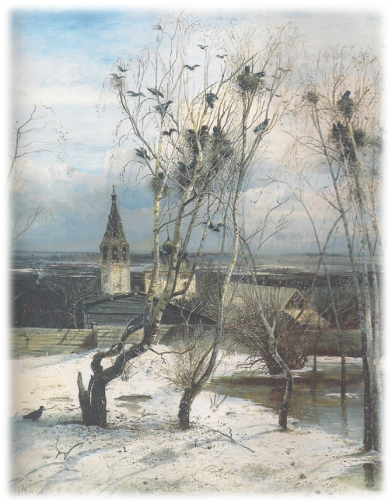    Но отдыхать им после долгой дороги некогда, начинаются заботы по строительству новых  и ремонту старых гнёзд.     Вслед за грачами прилетают и другие птицы-вестники весны. Узнаете ли вы их?  (Скворец - №50). Прилёт скворцов – верный признак весны. Об этом и поговорка: «Увидел скворца – знай- весна у крыльца». Сидя у своего домика, скворец распевает свои звонкие песни. Каких только звуков не услышишь в скворцовой песне! Скворцы умело подражают голосам многих птиц, и даже домашних животных.       22 марта – Сорок Святых. На Руси в  этот день матери выпекали из теста маленьких птичек - жаворонков для детей.   Ребята выходили с ними на улицу и закликали птиц, весну. Деревенская детвора взбегала на сугробы, привязывала «жаворонков » к шесту и,  раскачивая самодельных птиц, распевала:Жаворонки, жаворонки, Прилетите к нам.Принесите нам Весну – красну,Зима надоела, хлеб весь поела.    Прилетят жаворонки – и зазвенит небо от их звонких песен. (Жаворонок - № 44). Послушайте, как сказал об этом  поэт Евгений Баратынский «Весна, весна! Как воздух чист…» (чтение стихотворения учителем или прослушивание фонохрестоматии). Ясных дней всё больше, и весенний воздух  наполняется звуками.Коллективное конструирование текста.   (… ) дробью приветствует весну дятел. ( …) и (…) стало небо. Солнце теперь такое (…), дни (…). Скворцы выдворяют из   своих    (…) квартир воробьёв, возле скворечников шум и гам.   Просыпаются от (…) (…) сна деревья и цветы. Хорошо в (…) роще  (…) весной! Здесь можно найти одни из самых ( …) (…) цветов. Это  голубые перелески (учитель показывает детям горшочек с живыми цветами). На что они похожи? (на крошечные синие звёздочки).    А вот другой цветок. Как он называется? Это подснежник. Как замечательно рассказал легенду о подснежниках поэт Тимофей Белозёров (чтение учителем стихотворения «Подснежники»)!Плакала Снегурочка, зиму провожая.Шла за ней печальная, всем в лесу чужая.Там, где шла и плакала, трогая берёзы,Выросли подснежники – Снегурочкины слёзы.3. Словесное рисование. Давайте и мы попробуем описать подснежник. Подберите определения, эпитеты, которые смогут передать красоту этого цветка (нежный, прекрасный, робкий…). Нарисуйте его словами.    Цветок  стоял  (…), (…), (…), как  снег, смущённо  склонив голову. А птицы щебетали:  « Ты такой (…) !»  Подснежник стоял в (… - …) наряде как  дитя Зимы и Весны. 4. «Минутка релаксации» (с музыкальным сопровождением). Молодцы! Замечательные эпитеты подобрали! Славно поработали! А теперь давайте немного отдохнём. (Включается музыка «Пробуждение природы»)     Закройте глаза, вслушайтесь в музыку  и попытайтесь представить, что вы на лесной полянке или в берёзовой роще. Ярко светит весеннее солнышко, щебечут птицы. Какой чистый воздух! Как хорошо здесь! Скоро зацветут деревья и кустарники, а пока их ветки покрыты тугими смолистыми почками. Первыми зацветают ива и ольха. Особенно красива верба! Откройте глаза! (Учитель показывает веточки, среди них – вербные). Какая из этих веточек вербы! (дети указывают) А как вы догадались? - Запишите несколько определений вербы (пушистая, мягкая, тёплая, живая…) 5. Анализ стихотворения Елены Благининой «Верба» (упр 653). Сравнительный анализ с высказыванием К.Паустовского о картине Н. Ромадина «Вербы в половодье»  (упр. 640).   - Найдите в текстах метафоры  и эпитеты (в пушистом серебре, комочки…сереньких утят, доверчивые первенцы весны). Как изображают Елена Благинина и Константин  Паустовский вербу? (они описывают вербу как живое существо,  не могут удержаться от прикосновения к пушистым соцветиям. Цель художественных текстов – создать яркий образ цветения вербы и произвести на читателя сильное впечатление). Чтение учителем стихотворения кубанского поэта В.Нестеренко «Весна». Как красиво весной! Она приносит звон капели, аромат весенних цветов, птичий гомон… Послушайте, какой увидел кубанскую весну поэт Владимир Нестеренко. Весна.Бегут столбы высотныеВдоль поля и гудят.А птицы, знаки нотные,На проводах сидят.И льётся песня звонкая,Везде она слышна.Идёт родной сторонкою                                                        Весёлая весна.V. Сочинение - миниатюра (учащиеся пишут работу под музыку).Скажите и вы свое слово о весне. Вспомните все то, о чем говорилось сегодня, напишите сочинение-миниатюру на одну из тем:« Всё весны дыханием согрето»«Здравствуй, Весна!»«Приметы весны».По окончании дети читают свои сочинения  и оценивают работы одноклассников. VΙ. Подведение итогов урока. Рефлексия.- Смогли ли мы доказать, что без имён прилагательных невозможно описывать предметы или явления, создавать яркие, зримые образы?-  Продолжите предложения: «На уроке  мне понравилось…», «Мне было трудно…».VII. Выставление отметок.VIII. Домашнее задание (так как урок заключительный в 3 учебной четверти, домашнее задание учащимся не даётся).